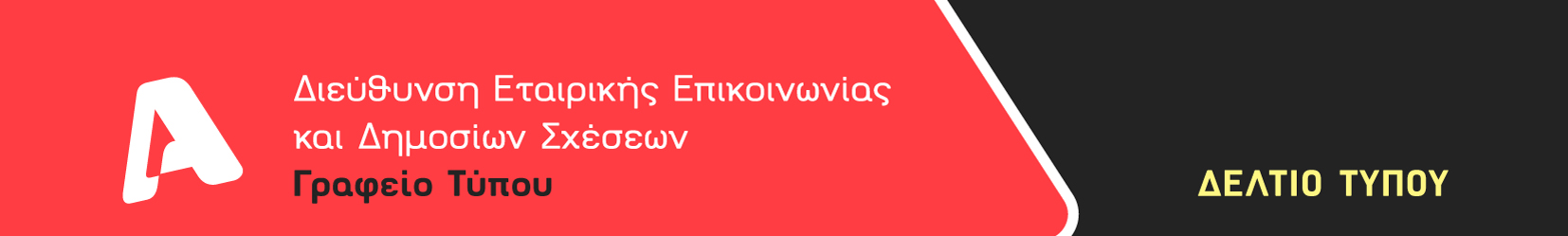 Τρίτη 21 Μαΐου 2019      «Οδηγός καλής ζωής»Σάββατο 25 Μαΐου, στις 09:00Οι ουρολοιμώξεις, οι οποίες αυξάνονται κατά τη διάρκεια των καλοκαιρινών μηνών, αφορούν εξίσου γυναίκες και άνδρες. Μάλιστα τα τελευταία χρόνια έχουν γίνει πιο επίμονες και αντιμετωπίζονται όλο και πιο δύσκολα.Στην εκπομπή «Οδηγός καλής ζωής» με τον Μιχάλη Κεφαλογιάννη ειδικοί επιστήμονες  μιλούν για όλα τα νεώτερα δεδομένα αναφορικά με την πρόληψη των  ουρολοιμώξεων και εξηγούν γιατί η αντιβίωση δεν είναι πάντα μονόδρομος στην αντιμετώπισή τους. Επίσης, διευκρινίζουν τον ρόλο  της σεξουαλικής επαφής, της υγιεινής και άλλων παραγόντων στην εμφάνιση των ουρολοιμώξεων.Τέλος, τρία ακόμη θέματα παρουσιάζονται στην εκπομπή: η ζωή και η καθημερινότητα με ένα χρόνιο νόσημα όπως η ρευματοειδής αρθρίτιδα, καθώς και η διατροφική αξία της ντομάτας αλλά και οι παγίδες που κρύβει η κατανάλωση ξηρών καρπών.«Οδηγός καλής ζωής». Είναι στο χέρι σου.Mε τον Μιχάλη Κεφαλογιάννη. 